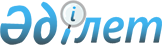 "Қарағанды облысының жергілікті бюджеттерінен қаржыландырылатын жергілікті атқарушы органдардың "Б" корпусы мемлекеттік әкімшілік қызметшілерінің қызметін бағалаудың әдістемесін бекіту туралы" Қарағанды облысы әкімдігінің 2018 жылғы 20 наурыздағы № 12/02 қаулысының күші жойылды деп тану туралыҚарағанды облысының әкімдігінің 2023 жылғы 25 сәуірдегі № 27/01 қаулысы. Қарағанды облысының Әділет департаментінде 2023 жылғы 27 сәуірде № 6402-09 болып тіркелді
      Қазақстан Республикасының "Қазақстан Республикасындағы жергілікті мемлекеттік басқару және өзін-өзі басқару туралы", "Құқықтық актілер туралы" заңдарына сәйкес Қарағанды облысының әкімдігі ҚАУЛЫ ЕТЕДІ:
      1. "Қарағанды облысының жергілікті бюджеттерінен қаржыландырылатын жергілікті атқарушы органдардың "Б" корпусы мемлекеттік әкімшілік қызметшілерінің қызметін бағалаудың әдістемесін бекіту туралы" Қарағанды облысы әкімдігінің 2018 жылғы 20 наурыздағы № 12/02 қаулысының (Нормативтік құқықтық актілерді мемлекеттік тіркеу тізілімінде № 4679 болып тіркелген) күші жойылды деп танылсын. 
      2. Осы қаулының орындалуын бақылау облыс әкімі аппаратының басшысына жүктелсін.
      3. Осы қаулы алғашқы ресми жарияланған күнінен бастап қолданысқа енгізіледі.
					© 2012. Қазақстан Республикасы Әділет министрлігінің «Қазақстан Республикасының Заңнама және құқықтық ақпарат институты» ШЖҚ РМК
				
      Қарағанды облысының әкімі

Е. Булекпаев
